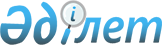 Об утверждении форм типового договора оказания образовательных услуг для дошкольных организаций, организаций среднего, технического и профессионального, послесреднего образования, типового договора на проведение профессиональной практики и типового договора о дуальном обучении для организаций технического и профессионального, послесреднего образованияПриказ Министра образования и науки Республики Казахстан от 28 января 2016 года № 93. Зарегистрирован в Министерстве юстиции Республики Казахстан 25 февраля 2016 года № 13227.       Сноска. Наименование приказа в редакции приказа Министра образования и науки РК от 02.11.2018 № 611 (вводится в действие по истечении десяти календарных дней после дня его первого официального опубликования).       В соответствии с подпунктом 24) статьи 5, пунктом 13 статьи 26, пунктами 3, 5 статьи 38 Закона Республики Казахстан от 27 июля 2007 года "Об образовании" ПРИКАЗЫВАЮ:      1. Утвердить:       1) форму типового договора оказания образовательных услуг для дошкольных организаций, организаций среднего, технического и профессионального, послесреднего образования согласно приложению 1, 2 и 3 к настоящему приказу;      2) форму типового договора на проведение профессиональной практики для организаций технического и профессионального, послесреднего образования согласно приложению 4 к настоящему приказу;      3) форму типового договора о дуальном обучении для организаций технического и профессионального, послесреднего образования согласно приложению 5 к настоящему приказу.      Сноска. Пункт 1 в редакции приказа Министра образования и науки РК от 02.11.2018 № 611 (вводится в действие по истечении десяти календарных дней после дня его первого официального опубликования).
      3. Департаменту высшего, послевузовского образования и международного сотрудничества (С. Омирбаев) обеспечить в установленном законодательном порядке:      1) государственную регистрацию настоящего приказа в Министерстве юстиции Республики Казахстан;      2) в течение десяти календарных дней после государственной регистрации настоящего приказа направление его копии на официальное опубликование в периодических печатных изданиях и Информационно-правовой системе "Әділет", а также в Республиканское государственное предприятие на праве хозяйственного ведения "Республиканский центр правовой информации Министерства юстиции Республики Казахстан" для размещения в Эталонном контрольном банке нормативных правовых актов Республики Казахстан;      3) размещение настоящего приказа на официальном интернет-ресурсе Министерства образования и науки Республики Казахстан;      4) в течении десяти рабочих дней после государственной регистрации настоящего приказа в Министерстве юстиции Республики Казахстан представление в Юридический департамент Министерства образования и науки Республики Казахстан сведений об исполнении мероприятий, предусмотренных подпунктами 1), 2) и 3) настоящего пункта.      4. Контроль за исполнением настоящего приказа возложить на вице-министра образования и науки Балыкбаева Т.О.      5. Настоящий приказ вводится в действие по истечении десяти календарных дней после дня его первого официального опубликования.       Сноска. Приложение 1 в редакции приказа Министра образования и науки РК от 02.11.2018 № 611 (вводится в действие по истечении десяти календарных дней после дня его первого официального опубликования). Типовой договор оказания образовательных услуг для дошкольных организаций      В целях определения и регулирования взаимоотношений между
_______________________________________________________________________________,
       (наименование дошкольной организации) именуемое в дальнейшем "дошкольная
                         организация", в лице руководителя 
________________________________________________________________, действующего на
       (Фамилия, имя, отчество (при его наличии), руководителя дошкольной организации)
основании Устава дошкольной организации, с одной стороны и одним из родителей
(законных представителей ребенка) _________________________________________________
_______________________________________________________________________________ ,
       (Фамилия, имя, отчество (при его наличии)) именуемые в дальнейшем "родитель"
________________________________________________________________________________
________________________________________________________________________________
 (Фамилия, имя, отчество (при его наличии), ребенка)с другой стороны (далее – Стороны),
заключили настоящий договор о нижеследующем: 1. Предмет договора      1. Настоящий договор регулирует взаимоотношения между дошкольной организацией образования и родителями, иными законными представителями ребенка на период нахождения в дошкольной организации с установлением прав и обязанностей сторон, а также механизм взаимной ответственности за воспитание и обучение воспитанника. 2. Права и обязанности сторон      2. Дошкольная организация обязуется:      1) соблюдать Устав дошкольной организации и настоящий договор;      2) на основании направления, выданного ______________________________________      _______________________________________________ № _______________________,
       (наименование управления (отдела) образования) (номер и дата направления)
зачислить ребенка в группу согласно возрастной периодизации, определенной       в Государственном общеобязательном стандарте дошкольного воспитания и обучения (далее – Стандарт), утвержденным уполномоченным органом в области образования в соответствии с подпунктом 5-1) статьи 5 Закона Республики Казахстан "Об образовании";       3) обеспечить ребенку охрану жизни и здоровья, создание условий, обеспечивающих физическое, интеллектуальное и личностное развитие, освоение содержания Типовой учебной программы дошкольного воспитания и обучения, утвержденной приказом исполняющего обязанности Министра образования и науки Республики Казахстан от 12 августа 2016 года № 499 (зарегистрирован в Реестре государственной регистрации нормативных правовых актов под № 14235), качественную предшкольную подготовку, сбалансированное питание, сохранность имущества (одежда, обувь);      4) организовать деятельность ребенка в соответствии с индивидуальными и возрастными особенностями и способностями;      5) установить пятидневный, шестидневный (нужное подчеркнуть) график посещения ребенком дошкольной организации с _____ до _____ ч.      6) сохранить место за ребенком в случае карантина, болезни, лечения, оздоровления, коррекции и реабилитации ребенка в организациях здравоохранения, образования и других организациях (при предоставлении справки по показанию, заключения), а также, предоставления родителям или иным законным представителям ребенка трудового отпуска (при предоставлении письменного заявления);      7) оказывать консультационную помощь родителю в вопросах воспитания и обучения ребенка;      8) переводить ребенка в следующую возрастную группу с 1-го по 30 августа ежегодно;       9) соблюдать требования санитарных правил в соответствии с приказом Министра здравоохранения Республики Казахстан от 17 августа 2017 года № 615 "Об утверждении Санитарных правил "Санитарно-эпидемиологические требования к дошкольным организациям и домам ребенка" (далее – Санитарные правила) (зарегистрирован в Реестре государственной регистрации нормативных правовых актов под № 15893);      10) проявлять уважение к родителям либо законным представителям воспитанника.      Сноска. Пункт 2 с изменением, внесенным приказом Министра образования и науки РК от 15.04.2020 № 143 (вводится в действие по истечении десяти календарных дней после дня его первого официального опубликования).
      3. Дошкольная организация имеет право:      1) предоставить ребенку дополнительные образовательные и оздоровительные услуги (платные и бесплатные) по желанию родителей;      2) отчислить ребенка из дошкольной организации при несвоевременной ежемесячной оплате за питание ребенка в срок, определенной дошкольной организацией, отсутствии ребенка более одного месяца без уважительных причин и предупреждения администрации, наличии медицинских противопоказаний, препятствующих его пребыванию в дошкольной организации, на основании справки врачебной консультационной комиссии;      3) предоставлять родителю отсрочку платежей за питание ребенка в дошкольной организации по соглашению обеих сторон;      4) не передавать ребенка родителю или законному представителю, находящемуся в состоянии алкогольного опьянения, а также близким родственникам, не достигшим совершеннолетия;      5) расторгнуть договор досрочно при систематическом невыполнении родителем обязательств, предусмотренных настоящим договором, уведомив родителя об этом не позднее чем за 10 (десять) календарных дней;      6) объединять группы в случае производственной необходимости.      Сноска. Пункт 3 - в редакции приказа Министра образования и науки РК от 15.04.2020 № 143 (вводится в действие по истечении десяти календарных дней после дня его первого официального опубликования).
      4. Родитель обязуется:      1) соблюдать Устав дошкольной организации и настоящий договор;      2) своевременно вносить плату в размере __________ тенге за питание ребенка ежемесячно до 5-го числа текущего месяца;      3) лично передавать и забирать ребенка у воспитателя группы;      4) не поручать забирать ребенка из дошкольной организации близким родственникам находящимся в состоянии алкогольного опьянения, а также не достигшим совершеннолетия;      5) своевременно информировать дошкольную организацию о предстоящем отсутствии ребенка;      6) не приводить ребенка в дошкольную организацию с признаками простудных или инфекционных заболеваний для предотвращения их распространения среди других воспитанников;       7) не допускать пропусков в посещении дошкольной организации без уважительной причины. В случае болезни ребенка предоставить медицинскую справку, выданную лечащим врачом, а также при отсутствии ребенка три и более дней предоставить справку о состоянии здоровья в соответствии с пунктом 134 Санитарных правил;      8) проявлять уважение к педагогу и сотрудникам при исполнении ими своих должностных обязанностей;      9) взаимодействовать с дошкольной организацией по всем вопросам воспитания и обучения ребенка;      10) не скрывать проблемы, связанные со здоровьем и угрожающие жизни ребенка и других детей;      11) воспитывать у ребенка с учетом его интересов:      добропорядочность, толерантность и межнациональное согласие;      киберкультуру и кибергигиену;      12) рассмотреть возможность ограничения использование мобильных устройств с учетом потребности ребенка.      Сноска. Пункт 4 с изменениями, внесенными приказом Министра образования и науки РК от 15.04.2020 № 143 (вводится в действие по истечении десяти календарных дней после дня его первого официального опубликования).
      5. Родитель имеет право:      1) вносить предложения по улучшению деятельности дошкольной организации и организации дополнительных услуг;      2) в период адаптации ребенка к условиям дошкольной организации в течение определенного времени согласованного обеими сторонами, находиться в дошкольной организации;      3) брать отсрочку платежей за питание ребенка не позднее чем за 5 (пять) рабочих дней до установленных сроков оплаты по согласованию обеих сторон;      4) требовать выполнение Устава дошкольной организации и условий настоящего договора;      5) расторгнуть настоящий договор досрочно в одностороннем порядке, предварительно уведомив об этом дошкольную организацию не позднее чем за 10 (десять) календарных дней. 3. Размер и порядок оплаты образовательных услуг      6. Родительская оплата в сумме __________ тенге, за питание ребенка и дополнительные платные услуги вносится ежемесячно до 5-го числа текущего месяца. В случае уважительных причин отсутствия ребенка в дошкольной организации (карантин, отпуск (заявление родителя), болезнь, лечение, оздоровление, коррекция и реабилитация (при предоставлении справки по показанию) в текущем месяце, за который произведена оплата, перерасчет по фактическому количеству посещений будет произведен к началу следующего месяца и внесен в квитанцию об оплате.      Сноска. Пункт 6 - в редакции приказа Министра образования и науки РК от 15.04.2020 № 143 (вводится в действие по истечении десяти календарных дней после дня его первого официального опубликования).
 4. Ответственность Сторон      7. Стороны несут ответственность за неисполнение или ненадлежащее исполнение условий настоящего договора в соответствии с законодательством Республики Казахстан. 5. Порядок разрешения споров      8. Разногласия и споры, возникающие в процессе выполнения настоящего Договора, разрешаются непосредственно Сторонами в целях выработки взаимоприемлемых решений.      9. Вопросы, не разрешенные сторонами путем переговоров, выработки взаимоприемлемых решений, разрешаются в соответствии с действующим законодательством Республики Казахстан. 6. Форс-мажор      10. При форс-мажорных обстоятельствах, таких как наводнение, пожар, другие стихийные бедствия, война или военные действия, а также при любых других обстоятельствах, не зависящих в разумных пределах от контроля Сторон и возникших после заключения Договора, ответственность Сторон не наступает.      11. Обстоятельствами, не зависящими от контроля Сторон, признается также издание органами власти и управления актов, делающих невозможным исполнение обязательств по настоящему договору хотя бы одной из Сторон.      12. Исполнение обязательств Сторонами соразмерно переносится на срок действия форс-мажорных обстоятельств и их последствий. 7. Срок действия, порядок изменения условий договора и его расторжение      13. Договор действует с момента его подписания и может быть продлен, изменен, дополнен по соглашению Сторон.      14. Изменения, дополнения к договору оформляются в форме приложения к нему.      15. Срок действия договора с _______________ по _________________ .      16. Настоящий договор составлен в 2-х экземплярах, по одному для каждой Стороны. Адреса и подписи Сторон:       Сноска. Приложение 2 в редакции приказа Министра образования и науки РК от 02.11.2018 № 611 (вводится в действие по истечении десяти календарных дней после дня его первого официального опубликования). Типовой договор оказания образовательных услуг организаций среднего образования            В целях регулирования взаимоотношений между организациями образования
________________________________________________________________________________
________________________________________________________________________________
             (полное наименование организации образования) именуемое в дальнейшем
(организация образования), в лице директора организации образования
________________________________________________________________________________
________________________________________________________________________________
       Фамилия, имя, отчество (при его наличии), действующего на основании Устава 
организация образования, утвержденного ___________________________________________,
с одной стороны и "родитель" (или законный представитель ребенка) с другой стороны 
_______________________________________________________________________________
Фамилия, имя, отчество (при его наличии), именуемого в дальнейшем "родитель (законный
представитель)" обучающегося ___________________________________________________
             (Фамилия, имя, отчество (при его наличии), ребенка, дата рождения, ИИН),
проживающие по адресу: __________________________________________________ с другой
стороны заключили настоящий Договор о нижеследующем: 1. Предмет договора      1. Настоящий договор регулирует взаимоотношения между организацией образования и родителем (законным представителем) с установлением прав и обязанностей сторон, а также механизм взаимной ответственности за воспитание и обучение обучающегося (воспитанника). 2. Права и обязанности организации среднего образования      2. Организация среднего образования имеет право:      1) требовать от обучающегося, родителей (законных представителей) соблюдения Устава организации образования, правил внутреннего распорядка организации образования и актов организации образования, регламентирующих ее деятельность;      2) обеспечить свободный доступ и пользование информационными ресурсами, библиотекой организации образования, учебниками, учебно-методическими комплексами и учебно-методическими пособиями;      3) предоставить обучающемуся возможность пользования компьютерной техникой для выполнения заданий в рамках учебных программ, в порядке и на условиях, предусмотренных актами, утвержденными руководителем организации образования;      4) переводить обучающегося на основании заявления родителя или законного представителя из школы в школу;      5) предоставлять обучающимся дополнительные образовательные (платные и/или бесплатные) услуги (кружки по интересам, спортивные секции).      3. Организация среднего образования обязуется:      1) ознакомить обучающегося, родителя (законного представителя) с Уставом организации образования, лицензией на занятие образовательной деятельностью, правилами внутреннего распорядка и актами организации образования, регламентирующими ее деятельность;       2) обеспечить приобретение знаний, умений, навыков обучающегося в соответствии с требованиями Закона Республики Казахстан "Об образовании", с Государственным общеобязательным стандартом среднего образования, разработанных уполномоченным органом в области образования в соответствии с подпунктом 5-1) статьи 5 Закона Республики Казахстан "Об образовании";       3) соблюдать санитарные и гигиенические требования, предъявляемые к образовательному и воспитательному процессу в соответствии с Санитарными правилами "Санитарно-эпидемиологические требования к объектам образования, утвержденными приказом Министра здравоохранения Республики Казахстан от 16 августа 2017 года № 611 (зарегистрирован в Реестре государственной регистрации нормативных правовых актов Республики Казахстан под № 15681);       4) обеспечить соблюдение обучающимся требований к обязательной школьной форме согласно Требованиям к обязательной школьной форме для организаций среднего образования, утвержденным приказом Министра образования и науки РК от 14 января 2016 года № 26 (зарегистрирован в Реестре государственной регистрации нормативных правовых актов Республики Казахстан под № 13085) (далее – Требования к обязательной школьной форме);      5) нести ответственность за жизнь и здоровье обучающегося на территории школы во время учебного процесса и проведения школьных мероприятий, вне школы во время проведения внеурочных мероприятий;      проводить психологическую диагностику, консультирование и тренинги (групповые, индивидуальные) с обучающимися с письменного согласия родителей (или законных представителей), консультирование и тренинги с родителями (при необходимости);      обеспечить охрану жизни, укрепление нравственного, физического и психологического здоровья обучающегося с учетом его индивидуальных особенностей;      6) проявлять уважение к родителям либо законным представителям обучающихся;      7) вернуть при расторжении Договора обучающемуся документы, принятые при поступлении;      8) не допускать привлечение обучающегося к выполнению поручений без согласия обучающегося, родителя (законного представителя) и в ущерб учебному процессу;       9) выдать после успешного окончания полного курса обучения и по результатам прохождения итоговой аттестации документ об образовании по соответствующей форме, утвержденной приказом Министра образования и науки Республики Казахстан от 28 января 2015 года № 39 "Об утверждении видов и форм документов об образовании государственного образца и Правила их выдачи, (зарегистрирован в Реестре государственной регистрации нормативных правовых актов Республики Казахстан под № 10348).      Сноска. Пункт 3 - в редакции приказа Министра образования и науки РК от 15.04.2020 № 143 (вводится в действие по истечении десяти календарных дней после дня его первого официального опубликования).
 3. Права и обязанности родителя (законного представителя) организации среднего образования      4. Родитель (законный представитель) имеет право:      1) взаимодействовать с организацией образования в вопросах воспитания и обучения ребенка;      2) принимать участие в реализации учебно-воспитательного процесса, в рамках предусмотренных действующим законодательством РК;      3) учитывать решения родительского комитета, попечительского совета, родительских собраний;      4) участвовать в работе органов управления организации образования через родительские комитеты;      5) получать информацию от организации образования относительно успеваемости, поведения и условий учебы своих детей;      6) получать консультативную помощь по проблемам обучения и воспитания своих детей в психолого-медико-педагогических консультациях;      7) получать дополнительные (платные и/или бесплатные) услуги (кружки по интересам, спортивные секции).      5. Родитель (или законный представитель) обязуется:      1) соблюдать Устав организации образования и положения настоящего Договора;      2) посещать родительские собрания, при необходимости являться в организации образования по вызову администрации или педагогов для индивидуальной педагогической беседы по учебно-воспитательному процессу и получения конкретной педагогической помощи;      3) проявлять уважение к педагогу и сотрудникам при исполнении ими своих должностных обязанностей, а также к обучающимся в организации образования;      4) соблюдать требования к школьной форме согласно Требованиям к обязательной школьной форме;      5) информировать организацию образования о причине отсутствия ребенка на уроках;      6) возмещать материальный ущерб, причиненный по вине обучающегося организации образования, в соответствии с законодательством Республики Казахстан;      7) нести ответственность за жизнь и здоровье, защищать права и свободу обучающегося за пределами территории школы (до школы и после школы);      8) поддерживать связь с педагогами по вопросам воспитания и обучения обучающегося, осуществлять обратную связь;      9) воспитывать у ребенка с учетом его интересов:      добропорядочность, толерантность, академическую честность и межнациональное согласие;      киберкультуру и кибергигиену;      10) рассмотреть возможность ограничения использование мобильных устройств с учетом потребности ребенка;      11) оказывать поддержку обучающемуся по реализации и установке инструкций, программ обучения по дистанционным образовательным технологиям.      Сноска. Пункт 5 - в редакции приказа Министра образования и науки РК от 15.04.2020 № 143 (вводится в действие по истечении десяти календарных дней после дня его первого официального опубликования).
 4. Ответственность сторон      6. За неисполнение, либо ненадлежащее исполнение своих обязанностей, предусмотренных настоящим Договором, стороны несут ответственность, установленную законами Республики Казахстан. 5. Порядок разрешения споров      7. Разногласия и споры, возникающие в процессе выполнения настоящего Договора, разрешаются непосредственно сторонами в целях выработки взаимоприемлемых решений.      8. Вопросы, не разрешенные сторонами путем переговоров, выработки взаимоприемлемых решений, разрешаются в соответствии с действующим законодательством Республики Казахстан. 6. Форс-мажор      9. При форс-мажорных обстоятельствах, таких как наводнение, пожар, другие стихийные бедствия, война или военные действия, а также при любых других обстоятельствах, не зависящих в разумных пределах от контроля Сторон и возникших после заключения Договора, ответственность Сторон не наступает.      10. Исполнение обязательств Сторонами соразмерно переносится на срок действия форс-мажорных обстоятельств и их последствий. 7. Срок действия, порядок изменения условий договора и его расторжение      11. Настоящий договор вступает в силу со дня его подписания сторонами и действует до полного его исполнения. При заключении нового договора, действуют условия, установленные на момент заключения нового договора.      12. Условия настоящего Договора могут быть изменены и дополнены по взаимному письменному соглашению сторон.      13. Моментом прекращения договорных отношений между сторонами является издание соответствующего приказа руководителем организации образования.      14. Настоящий Договор заключается в двух экземплярах, а при участии заказчика в трех экземплярах на государственном или русском языках, имеющих одинаковую юридическую силу и передается по одному экземпляру для каждой из сторон.      15. Стороны настоящего Договора подтверждают приверженность сохранения прав и обязанностей обучащихся организации образования, закреплҰнных в статье 47 Закона РК "Об образовании" и иные пункты по соглашению сторон - организаций образования и родителей (законных представителей). Стороны, подписавшие настоящий договор       Сноска. Приказ дополнен приложением 3 в соответствии с приказом Министра образования и науки РК от 02.11.2018 № 611 (вводится в действие по истечении десяти календарных дней после дня его первого официального опубликования). Типовой договор оказания образовательных услуг для технического и профессионального, послесреднего образования      _______________________________________________________________________________
             (наименование организации образования, № государственной лицензии
на _____________________________________________________________________, занятия
образовательной деятельности) в лице ______________________________________________
_______________________________________________________________________________
(Фамилия, имя, отчество (при его наличии) руководителя или иного уполномоченного лица),
действующего на основании _____________________________________________, именуемое
 (реквизиты учредительных документов) в дальнейшем "организация образования", с одной
стороны, и гражданином (кой)
_______________________________________________________________________________
_______________________________________________________________________________
 (Фамилия, имя, отчество (при его наличии)) именуемый(ая) в дальнейшем "обучающийся
(законный представитель)",  с другой стороны, и (или)
_______________________________________________________________________________
_______________________________________________________________________________
 (Фамилия, имя, отчество (при его наличии) физического лица или наименование
юридического лица)в лице
_______________________________________________________________________________
       (Фамилия, имя, отчество (при его наличии) и должность руководителя
_______________________________________________________________________________
       юридического лица или другого уполномоченного лица) именуемый (ая) в
             дальнейшем "заказчик", действующего на основании
___________________________________________________________________, и в интересах
                         (реквизиты учредительных документов)
гражданина(ки)__________________________________________________, с другой стороны,
       (Фамилия, имя, отчество (при его наличии))заключили настоящий договор о нижеследующем: 1. Предмет договора      1. Заказчик или обучающийся (законный представитель) поручает и оплачивает, а организация технического и профессионального образования принимает на себя обязанность по организации учебного процесса для обучающегося и предоставлению, обучающемуся возможности получения образовательных услуг в соответствии с учебными планами организации образования по соответствующей специальности, форме обучения и полной оплаты оказанных услуг. 2. Права и обязанности организации образования      2. Организация образования имеет право:      1) требовать от обучающегося образования добросовестного и надлежащего исполнения обязанностей настоящего Договора, Устава организации образования, правил внутреннего распорядка, и актов организации образования, регламентирующих ее деятельность;      2) применять к обучающемуся меры дисциплинарного взыскания за нарушение им, условий настоящего Договора, Устава организации образования, правил внутреннего распорядка и учебной дисциплины;      3) требовать от обучающегося бережного отношения к имуществу организации образования, соблюдения правил работы с компьютерной и другой техникой. В случае причинения материального ущерба действиями обучающегося требовать возмещения понесенных затрат на его восстановление в порядке, предусмотренном действующим законодательством Республики Казахстан;      4) осуществлять поощрение и вознаграждение обучающегося за успехи в учебной, научной и творческой деятельности;       5) расторгнуть Договор в одностороннем порядке при отчислении по причинам, указанным в Типовых правилах проведения текущего контроля успеваемости, промежуточной и итоговой аттестации обучающихся, утвержденными приказом Министра образования и науки Республики Казахстан от 18 марта 2008 года № 125 (зарегистрирован в Реестре государственной регистрации нормативных правовых актов Республики Казахстан под № 5191) (далее – Правила проведения текущего контроля), а также в случае нарушения Устава организации образования.      3. Организация образования обязуется:      1) ознакомить обучающегося с Уставом организации образования, правилами внутреннего распорядка и актами организации образования, регламентирующих ее деятельность;      2) обеспечить обучение обучающегося в соответствии с требованиями Закона Республики Казахстан "Об образовании";      3) принять обучающегося по итогам вступительного экзамена (собеседования) (или переводом из других организаций образования при условии погашения академической задолженности) в число обучающихся организации образования при условии внесения им или заказчиком (представителем) оплаты в размере ____% от суммы годового платежа;       4) определять объем учебной нагрузки в соответствии с Санитарными правилами "Санитарно-эпидемиологические требования к объектам образования, утвержденными приказом Министра здравоохранения Республики Казахстан от 16 августа 2017 года № 611 (зарегистрирован в Реестре государственной нормативных правовых актов Республики Казахстан под № 15681);      5) обеспечить свободный доступ к ресурсам библиотеки (учебники, учебно-методические комплексы и учебно-методические пособия) организаций образования;      6) предоставить обучающемуся возможность пользования компьютерной техникой для выполнения заданий в рамках учебных программ, утвержденными руководителем организации образования;      7) организовать прохождение профессиональной практики обучающемуся в соответствии с учебным планом организации образования, утвержденным руководителем организации образования;       8) переводить и восстанавливать обучающегося на основании заявления с одной специальности на другую или с одной формы обучения на другую, а также в другую организацию образования в соответствии с Правилами перевода и восстановления обучающихся по типам организаций образования, утвержденными приказом Министра образования и науки Республики Казахстан от 20 января 2015 года № 19 (зарегистрирован в Реестре государственной регистрации нормативных правовых актов Республики Казахстан под № 10297) (далее – Правила перевода и восстановления);      9) вернуть при расторжении Договора обучающемуся выплаченные суммы с учетом вычета расходов за текущий период обучения с момента издания приказа;      10) предоставлять возможность обучающемуся, принимать участие в научных, культурных и спортивных мероприятиях организации образования;       11) выдать после успешного окончания полного курса обучения и по результатам прохождения итоговой аттестации документ об образовании по соответствующей форме, утвержденной приказом Министра образования и науки Республики Казахстан от 28 января 2015 года № 39 "Об утверждении видов и форм документов об образовании государственного образца и Правила их выдачи" (зарегистрирован в Реестре государственной регистрации нормативных правовых актов Республики Казахстан под № 10348);      12) в случае ликвидации учебного заведения или прекращения образовательной деятельности принять меры по переводу обучающихся для продолжения обучения в другой организации образования. 3. Права и обязанности обучающегося      4. Обучающийся имеет право на:      1) восстановление и перевод из одного учебного заведения в другое, с одной специальности на другую, с платной основы на обучение по государственному образовательному заказу или с одной формы обучения на другую в порядке, установленном Правилами перевода и восстановления;      2) поэтапную оплату за обучение, при этом размер оплаты может быть изменен, но не более одного раза в год по соглашению сторон в случае фактического увеличения расходов на обучение;      3) получение дополнительных образовательных (платных и бесплатных) услуг вне государственного общеобязательного стандарта образования;      4) свободный доступ и пользование фондом учебной, учебно-методической литературы на базе библиотеки и читальных залов;      5) участие в органах студенческого самоуправления.      5. Обучающийся обязуется:      1) соблюдать Устав организации образования, правила внутреннего распорядка организации образования и акты организации образования, регламентирующих ее деятельность;      2) бережно относиться к имуществу организации образования и рационально использовать его, участвовать в создании нормальных условий для обучения и проживания в общежитии (при предоставлении);       3) соблюдать правила воинского учета, согласно Правилам воинского учета военнообязанных и призывников, утвержденные приказом Министра обороны Республики Казахстан от 24 января 2017 года № 28 (зарегистрирован в Реестре государственной регистрации нормативных правовых актов Республики Казахстан под № 14881);      4) проявлять уважение к педагогу и сотрудникам при исполнении ими своих должностных обязанностей, а также к обучающимся в организациях образования;      5) информировать организацию образования в случае пропуска занятий по непредвиденным и иным обстоятельствам в произвольной форме письменно в течении недели со дня отсутствия в организации образования;      6) сообщать в организацию образования при изменении семейного положения и контактной информации (места жительства, номера телефона, электронной почты и тому подобное);      7) уведомить организацию образования при нахождении на амбулаторном или стационарном лечении с предъявлением подтверждающих документов.      Сноска. Пункт 5 с изменением, внесенным приказом Министра образования и науки РК от 15.04.2020 № 143 (вводится в действие по истечении десяти календарных дней после дня его первого официального опубликования).
 4. Права и обязанности заказчика      6. Заказчик обязуется (в случае заказа):      1) в установленные сроки вносить плату за предоставляемые образовательные услуги.      7. Заказчик имеет право (в случае заказа):      1) требовать от обучающегося добросовестного и надлежащего исполнения обязанностей в соответствии с настоящим Договором. 5. Ответственность сторон      8. За неисполнение, либо ненадлежащее исполнение своих обязанностей, предусмотренных настоящим Договором, стороны несут ответственность, установленной действующим законодательством Республики Казахстан. 6. Порядок разрешения споров      9. Разногласия и споры, возникающие в процессе выполнения настоящего Договора, разрешаются непосредственно сторонами в целях выработки взаимоприемлемых решений.      10. Вопросы, не разрешенные сторонами путем переговоров, выработки взаимоприемлемых решений, разрешаются в соответствии с действующим законодательством Республики Казахстан. 7. Срок действия, порядок изменения условий договора и его расторжение      11. Настоящий договор вступает в силу со дня его подписания сторонами и действует до полного его исполнения.      12. Условия настоящего Договора могут быть изменены и дополнены по взаимному письменному соглашению сторон.      13. Настоящий Договор заключается в трех экземплярах по одному экземпляру для каждой Стороны на государственном и русском языках имеющих одинаковую юридическую силу.      14. Юридические адреса и банковские реквизиты Сторон:       Сноска. Приказ дополнен приложением 4 в соответствии с приказом Министра образования и науки РК от 02.11.2018 № 611 (вводится в действие по истечении десяти календарных дней после дня его первого официального опубликования). Типовой договор на проведение профессиональной практики для организаций технического и профессионального, послесреднего образования      город ______________ "___"_________20____ года
_____________________________________________________________________________,
_____________________________________________________________________ именуемый
                   (наименование организации образования)
в дальнейшем "организация образования", в лице __________________________________,
_______________________________________________________________________________
 (Фамилия, имя, отчество (при его наличии) руководителя или иного уполномоченного лица)
действующего на основании ______________________________________________________,
                               (реквизиты учредительных документов)
с одной стороны, ________________________________________________________________
_______________________________________________________________________________,
 (наименование предприятия, учреждения, организации и т.д.) именуемый в дальнейшем
"предприятие (организация)", в лице
_______________________________________________________________________________
       (Фамилия, имя, отчество (при его наличии) и должность руководителя юридического
лица или другого уполномоченного лица) действующего на основании
_______________________________________________________________________________,
                   (реквизиты учредительных документов)
с другой стороны, в соответствии с действующим законодательством Республики  Казахстан,
заключили настоящий договор о нижеследующем: 1. Предмет договора      1. Организация образования осуществляет обучение обучающегося, поступившего в 20___ году, по образовательной программе
_______________________________________________________________________________
                         (наименование образовательной программы)
специальности (квалификации)_____________________________________________________
                                     (код и наименование специальности)      2. Предприятие (организация) обеспечивает обучающегося базой профессиональной практики в соответствии с профилем образовательной программы. 2. Права и обязанности организации образования      3. Организация образования имеет право:      1) требовать от обучающегося образования добросовестного и надлежащего исполнения обязанностей настоящего Договора, Устава организации образования, правил внутреннего распорядка, и актов организации образования, регламентирующих ее деятельностью.      4. Организация образования обязуется:      1) направить на предприятие обучающегося по специальности
________________________________________________________________________________
             (код и наименование специальности) формы обучения _____________________
для прохождения ________________________________________________________________
                         (вид практики)
практики в соответствии с графиком учебного процесса;      2) ознакомить обучающегося с его обязанностями и ответственностью, указанных в настоящем Договоре;      3) разработать и согласовать с предприятием (организацией) программу профессиональной практики и календарные графики прохождения профессиональной практики;      4) за две недели до начала профессиональной практики предоставлять в предприятие (организацию) для согласования программу, календарные графики прохождения профессиональной практики с указанием количества обучающихся;      5) назначить приказом руководителя организации образования руководителей практики из числа преподавателей и мастеров производственного обучения соответствующих специальностей организации образования;      6) обеспечить соблюдение обучающимся трудовой дисциплины, правил внутреннего распорядка, обязательных для работников данного предприятия;      7) организовать прохождение и осуществлять периодический контроль профессиональной практики обучающего в соответствии с образовательной программой и с графиком учебного процесса;      8) оказывать работникам предприятия методическую помощь в организации и проведении профессиональной практики;      9) при необходимости предоставлять предприятию сведения об учебных достижениях обучающегося;      10) принимать участие в расследовании несчастных случаев, в случаях, если они произошли с участием обучающегося в период прохождения практики;      11) в случае ликвидации организации образования или прекращения образовательной деятельности поставить в известность предприятие (организация) и принять меры к переводу обучающегося для продолжения обучения в другой организации образования. 3. Права и обязанности предприятия (организации)      5. Предприятие (организация) имеет право:      1) участвовать в разработке образовательной программы профессиональной практики в соответствии с новыми технологиями и изменившимися условиями производственного процесса;      2) предлагать темы курсовых и дипломных работ в соответствии с потребностями предприятия;      3) принимать участие в итоговой аттестации обучающихся;      4) запрашивать информацию о текущей успеваемости обучающихся;      5) требовать от организации образования качественного обучения обучающихся в соответствии с ожиданиями работодателя.      6. Предприятие (организация) обязуется:      1) обеспечить обучающемуся условия безопасной работы на рабочем месте (с проведением обязательных инструктажей по технике безопасности и охране труда) и в необходимых случаях проводить обучение обучающегося безопасным методам труда;      2) рассмотреть кандидатуру выпускника для принятия на работу в соответствии с полученной специальностью при наличии соответствующей вакансии;      3) предоставить организации образования в соответствии с графиком учебного процесса рабочие места для проведения профессиональной практики обучающегося;      4) принять по направлению на профессиональную практику по соответствующим специальностям обучающегося в соответствии с условиями настоящего договора;      5) не допускать использования обучающегося на должностях, не предусмотренных программой практики и не имеющих отношения к специальности обучающегося;      6) обеспечить предоставление квалифицированных специалистов для руководства профессиональной практикой обучающегося в подразделениях (отделах, цехах, лабораториях) предприятия (организации);      7) сообщать в организации образования о всех случаях нарушения обучающимся трудовой дисциплины и правил внутреннего распорядка предприятия, неуспеваемости по программе производственного обучения или профессиональной практики, а также случаях несоответствия физического и психического состояния здоровья;      8) создать необходимые условия для выполнения обучающимся программы профессиональной практики на рабочих местах с предоставлением возможности пользования лабораториями, кабинетами, мастерскими, библиотекой, чертежами, технической и другой документацией, необходимой для успешного освоения обучающимся программы профессиональной практики и выполнения ими индивидуальных заданий;      9) по окончании профессиональной практики выдать характеристику о работе обучающегося и выставить оценку качества прохождения профессиональной практики. 4. Ответственность сторон      7. За неисполнение, либо ненадлежащее исполнение своих обязанностей, предусмотренных настоящим Договором, стороны несут ответственность, установленной действующим законодательством Республики Казахстан. 5. Порядок разрешения споров      8. Разногласия и споры, возникающие в процессе выполнения настоящего Договора, разрешаются непосредственно сторонами в целях выработки взаимоприемлемых решений.      9. Вопросы, не разрешенные сторонами путем переговоров, выработки взаимоприемлемых решений, разрешаются в соответствии с действующим законодательством Республики Казахстан. 6. Срок действия, порядок изменения условий договора и его расторжение      10. Настоящий договор вступает в силу со дня его подписания сторонами и действует до полного его исполнения.      11. Условия настоящего Договора могут быть изменены и дополнены по взаимному письменному соглашению сторон.      12. Настоящий Договор заключается в трех экземплярах по одному экземпляру для каждой Стороны на государственном и русском языках имеющих одинаковую юридическую силу.      13. Юридические адреса и банковские реквизиты Сторон:       Сноска. Приказ дополнен приложением 5 в соответствии с приказом Министра образования и науки РК от 02.11.2018 № 611 (вводится в действие по истечении десяти календарных дней после дня его первого официального опубликования).        Типовой договор о дуальном обучении для организаций технического и профессионального, послесреднего образования      город (район, село)______________ "___"_________20____ года
_______________________________________________________________________________,
_______________________________________________________________________________
именуемое(наименование организации образования) в дальнейшем "организация
образования", в лице,
_______________________________________________________________________________
 (Фамилия, имя, отчество (при его наличии) руководителя или иного уполномоченного лица)
действующего на основании Устава ________________________________________________,
(реквизиты учредительных документов) с одной стороны,
_______________________________________________________________________________,
(наименование предприятия, учреждения, организации и т.д.) именуемый в дальнейшем
"Предприятие (организация)", в лице
_______________________________________________________________________________
             (Фамилия, имя, отчество (при его наличии) и должность руководителя
_______________________________________________________________________________
юридического лица или другого уполномоченного лица) действующего на основании Устава (Положения)
_______________________________________________________________________________,
(реквизиты учредительных документов) с другой стороны, и гражданином Республики Казахстан
_______________________________________________________________________________
                   (Фамилия, имя, отчество (при его наличии)
ИИН __________________ уд. личности /свидетельство о рождении ________________ от
"__"_______года, выданное__________________, именуемый (ая) в дальнейшем 
"обучающийся" (законный представитель) (в случае несовершеннолетия обучающегося)
_______________________________________________________________________________
                   (Фамилия, имя, отчество (при его наличии)
ИИН_____________ уд. личности _____________от "____"___________года, выданное
__________________, с третьей стороны, совместно именуемые как "Стороны", заключили
настоящий договор о дуальном обучении для организаций технического и 
профессионального, послесреднего образования (далее - Договор о дуальном обучении). 1. Предмет договора о дуальном обучении       1. Настоящий договор о дуальном обучении заключен в соответствии со статьей 119 Трудового кодекса Республики Казахстан от 23 ноября 2015 года, Правилами организации дуального обучения, утвержденными приказом Министра образования и науки Республики Казахстан от 21 января 2016 года № 50 (зарегистрирован в Реестре государственной регистрации нормативных правовых актов Республики Казахстан под № 13422) и пунктом ___Устава предприятия (организации).      2. Организация образования осуществляет обучение обучающегося, поступившего в 20___ году на специальность
___________________________________________________________________________
                                     (код и наименование специальности)
квалификации_______________________________________________________________
                               (код и наименование квалификации)
___________________________________________________________________________.      3. Предприятие (организация) обеспечивает обучающегося рабочим местом для производственного обучения и профессиональной практики в соответствии с профилем образовательной программы с надлежащими условиями труда.      4. Обучающийся осваивает образовательные программы с целью получения профессиональных компетенций, позволяющих квалифицированно выполнять производственные, трудовые функции и задачи. 2. Срок действия договора о дуальном обучении      5. Срок действия Договора о дуальном обучении вступает в силу с момента его подписания и действует до окончания сроков обучения.      6. Договор о дуальном обучении может быть расторгнут на основании, предусмотренным действующим законодательством Республики Казахстан.      7. Прием обучающегося на рабочее место оформляется приказом руководителя или распоряжением структурного подразделения предприятия (организации), издаваемым на основании настоящего Договора о дуальном обучении. 3. Права и обязанности обучающегося      8. Обучающийся имеют право:      1) на предоставление учебного, рабочего места, оборудованного в соответствии с требованиями безопасности и охраны труда;      2) пользоваться необходимыми инструментами, оборудованием, приборами и другими производственными материалами, по согласованию с наставником, назначенным от предприятия, иметь доступ и пользование фондом учебной, учебно-методической литературы на базе библиотеки и читальных залов, лабораторной базой, компьютерной техникой в учебных целях;      3) на возмещение вреда, причиненного здоровью в процессе прохождения производственного обучения и профессиональной практики;       4) на присвоение соответствующего уровня квалификации по конкретной специальности и получение свидетельства (сертификата) о присвоении квалификации установленного образца по соответствующей форме, утвержденной приказом Министра образования и науки Республики Казахстан от 28 января 2015 года № 39 "Об утверждении видов и форм документов об образовании государственного образца и Правила их выдачи" (зарегистрирован в Реестре государственной регистрации нормативных правовых актов Республики Казахстан под № 10348).      9. Обучающийся обязуется:      1) соблюдать трудовую дисциплину, правила внутреннего распорядка, правила техники безопасности и производственный распорядок на месте производственного обучения и профессиональной практики, обязательные для работников предприятия (организации);      2) бережно относиться к оборудованию, приборам, документации и другому имуществу предприятия (организации);      3) строго соблюдать и выполнять требования программы производственного обучения и профессиональной практики;      4) прибыть в распоряжение предприятия (организации) к установленному сроку на прохождение производственного обучения и профессиональной практики;      5) не разглашать конфиденциальную информацию о предприятии (организации) в процессе прохождения производственного обучения и профессиональной практики, а также после его завершения;      6) вести дневник о прохождении производственного обучения и профессиональной практики, предоставлять отчет наставнику о проделанной работе;      7) при неявке на предприятие (организацию), на занятия в организацию образования сообщать об этом незамедлительно предприятию (организации), учебному заведению с указанием причин и, в случае заболевания или несчастного случая, в течение 3 дней направить соответствующую медицинскую справку. 4. Права и обязанности предприятия (организации)      10. Предприятие (организация) имеет право:      1) участвовать в разработке календарных графиков и образовательных программ в соответствии с новыми технологиями и изменившимися условиями производственного процесса;      2) предлагать темы курсовых и дипломных работ в соответствии с потребностями предприятия (организации);      3) принимать участие в итоговой аттестации обучающегося;      4) запрашивать информацию о текущей успеваемости обучающегося.      11. Предприятие (организация) обязуется:      1) закрепить наставника - квалифицированного работника предприятия (организации), владеющего технологиями производства или сферы услуг, осуществляющего руководство производственным обучением и профессиональной практикой;      2) совместно с учебным заведением разработать и согласовать образовательную программу, рабочий учебный план по специальности, годовой календарный график, план мероприятий по обеспечению образовательного процесса в рамках дуального обучения;      3) обеспечить обучающегося на период прохождения дуального обучения специальной одеждой (формой), средствами обучения, расходными материалами по действующим нормативам, доступ к практическим материалам и процессам, за исключением информации, являющейся конфиденциальной или составляющей охраняемую законом тайну;      4) обеспечить обучающегося безопасными условиями работы на рабочем месте (с проведением обязательных инструктажей по технике безопасности и охране труда) и в необходимых случаях проводить обучение обучающимся безопасным методам труда;      5) предоставить в соответствии с графиком учебного процесса, и (или) календарными графиками, образовательными программами рабочие места для проведения производственного обучения и профессиональной практики обучающегося;      6) не допускать использования обучающихся на должностях, не предусмотренных программой производственного обучения и профессиональной практики не имеющих отношения к специальности обучающегося;      7) сообщать в организацию образования о всех случаях нарушения обучающимся трудовой дисциплины и правил внутреннего распорядка предприятия (организации);      8) предоставить возможность пользования лабораториями, кабинетами, мастерскими, библиотекой, чертежами, технической документацией, необходимой для успешного освоения обучающегося выполнения ими индивидуальных заданий;      9) по окончании производственного обучения и профессиональной практики выдать характеристику о работе обучающегося и выставить оценку качества прохождения дуального обучения;      10) обеспечить компенсационной выплатой обучаемому, в соответствии с Трудовым кодексом Республики Казахстан и условиями договора;      11) рассмотреть кандидатуры выпускника, обучающегося по образовательному заказу (государственному образовательному гранту), для принятия на работу в соответствии с полученной специальностью (квалификацией) при наличии соответствующей вакансии.      12. Наставник обязуется:      1) обучать обучающегося практическим приемам, навыкам и способам качественного выполнения должностных обязанностей и поручений;      2) обучать обучающегося в соответствии с рабочими учебными планами и образовательными программами, согласованными с предприятием (организацией);      3) контролировать исполнение поручений, данных обучающемуся;      4) выявлять и совместно устранять ошибки, допущенные обучаемым, оказывать помощь в устранении имеющихся недостатков;      5) формировать ответственное отношение у обучаемого в исполнении своих профессиональных обязанностей, а также уважительное отношение к коллегам по работе;      6) требовать от обучающегося выполнения указаний по вопросам, связанным с производственной деятельностью;      7) требовать рабочие отчеты у обучающегося, как в устной, так и в письменной форме;      8) вносить предложения о присвоении рабочего разряда и участвует в обсуждении профессиональной характеристики обучаемого;      9) представлять отзыв на обучающегося. 5. Права и обязанности организации образования      13. Организация образования имеет право:      1) требовать от обучающегося образования добросовестного и надлежащего исполнения обязанностей настоящего Договора, Устава организации образования, правил внутреннего распорядка, и актов организации образования, регламентирующих ее деятельность;      14. Организация образования обязуется:      1) направить на предприятие (в организацию) обучающегося для производственного обучения и прохождения профессиональной практики в соответствии с графиком учебного процесса;      2) ознакомить обучающегося с его обязанностями и ответственностью, указанных в настоящем договоре о дуальном обучении;      3) совместно с представителями предприятия (организации) разработать рабочие учебные планы и образовательные программы и календарные графики прохождения производственного обучения и профессиональной практики;      4) назначить приказом руководителя учебного заведения руководителей производственного обучения и профессиональной практики из числа мастеров производственного обучения или преподавателей соответствующих специальностей учебного заведения;      5) обеспечить соблюдение обучающимся трудовой дисциплины, правил внутреннего распорядка, обязательных для работников данного предприятия (организации);      6) организовать прохождение и осуществлять периодический контроль производственного обучения и профессиональной практики обучающего в соответствии с образовательной программой и графиком учебного процесса;      7) оказывать работникам предприятия (организации) методическую помощь в организации и проведении производственного обучения и профессиональной практики;      8) при необходимости предоставлять предприятию (организации) сведения об учебных достижениях обучающегося;      9) принимать участие в расследовании несчастных случаев, в случаях, если они произошли с участием обучающегося в период производственного обучения и прохождения профессиональной практики;       10) осуществлять компенсационные выплаты по оплате труда наставникам на предприятии (организации) в соответствии с Правилами подушевого нормативного финансирования дошкольного воспитания и обучения, среднего, технического и профессионального, послесреднего образования, а также высшего и послевузовского образования с учетом кредитной технологии обучения (далее – Подушевое финансирование), утвержденными приказом Министра образования и науки Республики Казахстан от 27 ноября 2017 года № 596 (зарегистрирован в Реестре государственной регистрации нормативных правовых актов Республики Казахстан под № 16138), в случае финансирования учебного заведения в соответствии с данными правилами. 6. Оплата компенсационной выплаты      15. За время прохождения производственного обучения и профессиональной практики при выполнении обучаемым определенных функциональных обязанностей предприятием (организацией) допускается компенсационная выплата.      16. Объем компенсационной выплаты устанавливается по усмотрению предприятия (организации). 7. Охрана труда      17. Предприятие (организация) обеспечивает обучающемуся безопасные условия труда.      18. Предприятие (организация) проводит обучение, инструктирование, проверку знаний обучающегося по вопросам безопасности и охраны труда, а также обеспечивать материалами по безопасному ведению производственного обучения и профессиональной практики за счет собственных и привлеченных средств в рамках Подушевого финансирования.      19. Обучающийся обязан выполнять требования по безопасности и охране труда. 8. Ответственность сторон      20. За неисполнение, либо ненадлежащее исполнение своих обязанностей, предусмотренных настоящим договором о дуальном обучении, стороны несут ответственность, установленной действующим законодательством Республики Казахстан. 9. Порядок разрешения споров      21. Разногласия и споры, возникающие в процессе выполнения настоящего договора о дуальном обучении, разрешаются непосредственно сторонами в целях выработки взаимоприемлемых решений.      22. Вопросы, не разрешенные сторонами путем переговоров, выработки взаимоприемлемых решений, разрешаются в соответствии с действующим законодательством Республики Казахстан. 10. Порядок изменения условий договора и расторжение      23. Условия настоящего договора о дуальном обучении изменяются и дополняются по взаимному письменному соглашению сторон.      24. Настоящий Договор заключается в трех экземплярах по одному экземпляру для каждой Стороны на государственном и русском языках имеющих одинаковую юридическую силу.      25. Юридические адреса и банковские реквизиты Сторон: Перечень утративших силу некоторых приказов
Министра образования и науки Республики Казахстан       1) приказ Министра образования и науки Республики Казахстан от 29 ноября 2007 года № 582 "Об утверждении формы Типового договора на проведение профессиональной практики" (зарегистрированный в Реестре государственной регистрации нормативных правовых актов Республики Казахстан за № 5053, опубликованный в "Юридической газете" от 29 января 2008 года № 13 (1413));       2) приказ Министра образования и науки Республики Казахстан от 12 декабря 2007 года № 621 "Об утверждении формы Типового договора оказания образовательных услуг" (зарегистрированный в Реестре государственной регистрации нормативных правовых актов Республики Казахстан за № 5070, опубликованный в "Юридической газете" от 25 января 2008 года № 12 (1412));       3) приказ и.о. Министра образования и науки Республики Казахстан от 23 августа 2012 года № 396 "О внесении изменения в приказ Министра образования и науки Республики Казахстан от 12 декабря 2007 года № 621 "Об утверждении формы Типового договора оказания образовательных услуг" (зарегистрированный в Реестре государственной регистрации нормативных правовых актов Республики Казахстан за № 7918, опубликованный в газете "Казахстанская правда" от 24 октября 2012 года № 366-367 (27185-27186)).© 2012. РГП на ПХВ «Институт законодательства и правовой информации Республики Казахстан» Министерства юстиции Республики КазахстанМинистробразования и наукиРеспублики КазахстанА. СаринжиповПриложение 1
к приказу Министра
образования и науки
Республики Казахстан
от 28 января 2016 года № 93ФормаДошкольная организация
_____________________________________
(наименование дошкольной организации)
Адрес: _______________________________
Руководитель дошкольной организации
_____________________________________
Фамилия, имя, отчество (при его наличии)
Подпись ____________________________
Печать (для государственных организаций)
(для частных организаций - при наличии)Родитель _____________________________
(Фамилия, имя, отчество (при его наличии))
Адрес: ________________________________
Паспортные данные:
______________________________________
место работы и должность:
______________________________________
Контактные данные:____________________
Подпись ______________________________Приложение 2
к приказу Министра
образования и науки
Республики Казахстан
от 28 января 2016 года № 93ФормаОрганизация образования 
____________________________________
(наименование организации образования)
Адрес:______________________________
Руководитель организации образования
____________________________________
Фамилия, имя, отчество (при его наличии)
Подпись ____________________________
Печать
(для государственных организаций),(для частных организаций - при наличии) Родитель (законный представитель) 
______________________________________
Фамилия, имя, отчество (при его наличии)
Адрес: ________________________________
Паспортные данные: ____________________
______________________________________
место работы: _________________________
______________________________________
должность: ____________________________
Контактные данные _____________________
______________________________________
Подпись ________________ Родитель (законный представитель) 
______________________________________
Фамилия, имя, отчество (при его наличии)
Адрес: ________________________________
Паспортные данные: ____________________
______________________________________
место работы: _________________________
______________________________________
должность: ____________________________
Контактные данные _____________________
______________________________________
Подпись ________________Приложение 3
к приказу Министра
образования и науки
Республики Казахстан
от 28 января 2016 года № 93Приложение 3
к приказу Министра
образования и науки
Республики Казахстан
от 28 января 2016 года № 93ФормаОрганизация образования:Обучающийся (законный представитель или заказчик):Обучающийся (законный представитель или заказчик):____________________________________
(наименование организации образования)
____________________________________
____________________________________
(юридический адрес)
____________________________________
____________________________________
____________________________________
____________________________________
(номер контактного телефона, факса с указанием кода города)
Руководитель организации образования
____________________________________
____________________________________
(подпись, фамилия, имя, отчество(при его наличии))
Печать (для государственных организаций), ( для частных организаций - при наличии)______________________________________
(Фамилия, имя, отчество (при его наличии) обучающегося (законного представителя)
______________________________________
(дата рождения, ИИН, № уд. личности, когда и кем выдано)
______________________________________
(домашний адрес, телефон обучающегося или законного представителя))
______________________________________
                           (подпись)
______________________________________
(Фамилия, имя, отчество (при его наличии) заказчика)
______________________________________
(дата рождения, ИИН, № уд. личности, когда и кем выдано)
______________________________________
(Адрес место нахождения, телефон)
______________________________________
                               (подпись)______________________________________
(Фамилия, имя, отчество (при его наличии) обучающегося (законного представителя)
______________________________________
(дата рождения, ИИН, № уд. личности, когда и кем выдано)
______________________________________
(домашний адрес, телефон обучающегося или законного представителя))
______________________________________
                           (подпись)
______________________________________
(Фамилия, имя, отчество (при его наличии) заказчика)
______________________________________
(дата рождения, ИИН, № уд. личности, когда и кем выдано)
______________________________________
(Адрес место нахождения, телефон)
______________________________________
                               (подпись)Приложение 4
к приказу Министра
образования и науки
Республики Казахстан
от 28 января 2016 года № 93Приложение 4
к приказу Министра
образования и науки
Республики Казахстан
от 28 января 2016 года № 93ФормаОрганизация образования:Предприятие (организация):Предприятие (организация):_____________________________________
(наименование организации образования)
_____________________________________
_____________________________________
(юридический адрес)
_____________________________________
_____________________________________
_____________________________________
_____________________________________
(номер контактного телефона,
факса с указанием кода города)
Руководитель организации образования
_____________________________________
_____________________________________
(подпись, фамилия, имя, отчество (при его наличии))
Печать (для государственных организаций),
(для частных организаций - при наличии)_________________________________________
(наименование предприятия, учреждения,
организации и так далее)
_________________________________________
_________________________________________
(юридический адрес)
_________________________________________
_________________________________________
_________________________________________
_________________________________________
(номер контактного телефона,факса с указанием кода города)
Руководитель
_________________________________________
(подпись, фамилия, имя, отчество(при его наличии))
Печать (для государственных организаций),
(для частных организаций - при наличии)_________________________________________
(наименование предприятия, учреждения,
организации и так далее)
_________________________________________
_________________________________________
(юридический адрес)
_________________________________________
_________________________________________
_________________________________________
_________________________________________
(номер контактного телефона,факса с указанием кода города)
Руководитель
_________________________________________
(подпись, фамилия, имя, отчество(при его наличии))
Печать (для государственных организаций),
(для частных организаций - при наличии)Приложение 5
к приказу Министра
образования и науки
Республики Казахстан
от 28 января 2016 года № 93Приложение 5
к приказу Министра
образования и науки
Республики Казахстан
от 28 января 2016 года № 93ФормаОрганизация образования:Обучающийся:Предприятие (организация):_________________________
(наименование учебного  заведения)
_________________________
_________________________
(юридический адрес)
_________________________
_________________________
_________________________
(номер контактного телефона,  факса с указанием кода города)
Руководитель организации образования
_________________________
(подпись, фамилия, имя, отчество (при его наличии))
Печать
(для государственных организаций), (для частных организаций - при наличии)_________________________
(Фамилия, имя, отчество (при его наличии) полностью) 
_________________________
(дата рождения, ИИН, № уд. личности, когда и кем выдано)
__________________________
(домашний адрес, телефон)
_________________________
(подпись)
Законный представитель
__________________________
(Фамилия, имя, отчество  (при его наличии) полностью)
_________________________
(дата рождения, ИИН, № уд. личности, когда и кем выдано)
_________________________
(домашний адрес, телефон)
_________________________
(подпись)__________________________
(наименование предприятия, учреждения, организации и так далее)
_________________________
(юридический адрес)
_________________________
_________________________
(номер контактного телефона, факса с указанием кода города)
Руководитель
_________________________
_________________________
(подпись, фамилия, имя, отчество (при его наличии))
Печать
(для государственных организаций), (для частных организаций - при наличии)Приложение 3
к приказу Министра образования
и науки Республики Казахстан
от 28 января 2016 года № 93